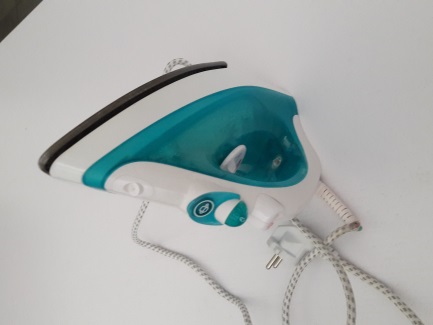 Fer à repasser15€Fer à repasser15€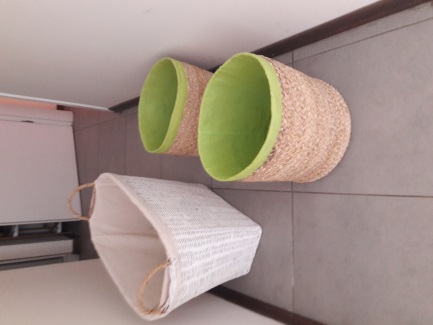 Panières pour linge (blanche) : 8€Panières pour linge (blanche) : 8€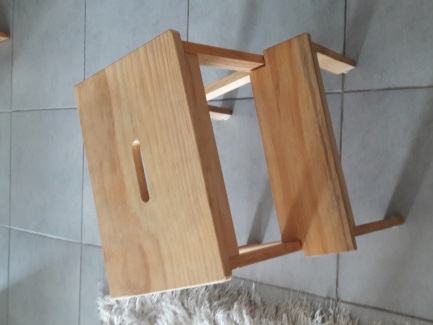 Marche pied 15€Marche pied 15€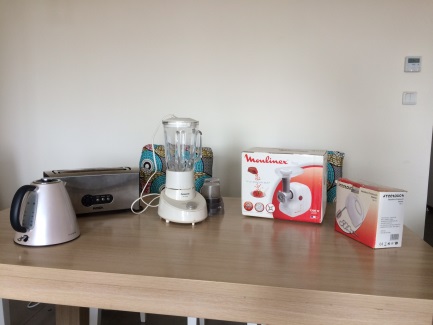 Bouilloire : 20€Bouilloire : 20€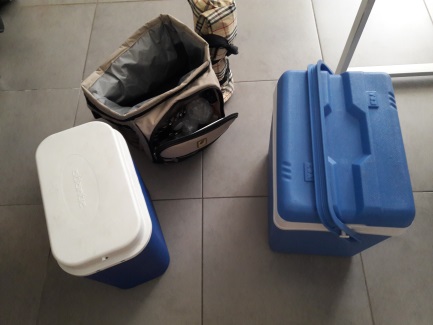 sac isotherme pique-nique : 5e€glacière : 5€sac isotherme pique-nique : 5e€glacière : 5€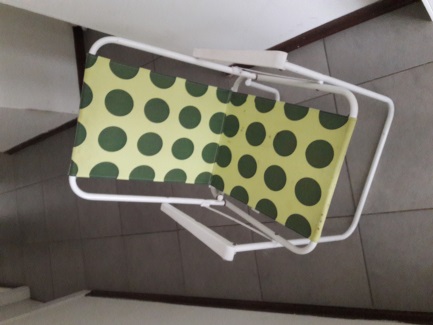 2 chaises de camping : 15€ les 22 chaises de camping : 15€ les 2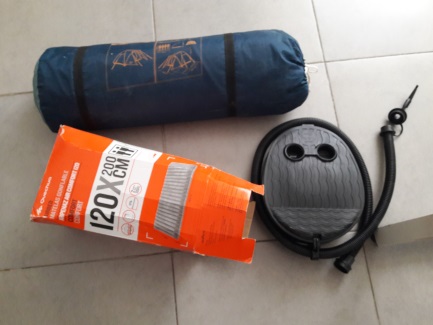 Tente de camping : 20€Matelas (120) + gonfleur : 15€Tente de camping : 20€Matelas (120) + gonfleur : 15€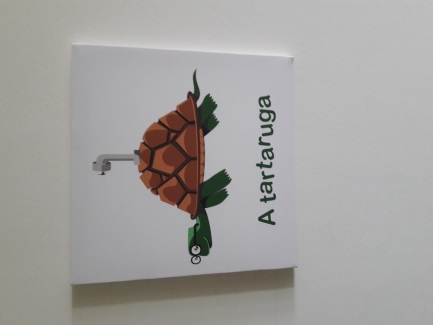 Cadre tartaruga5€Cadre tartaruga5€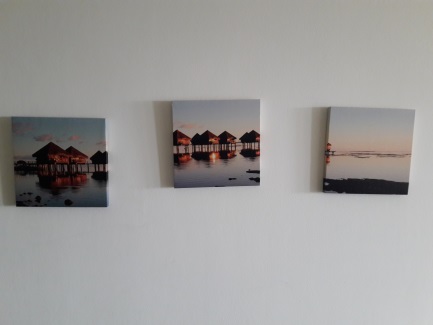 Triptique 5€Triptique 5€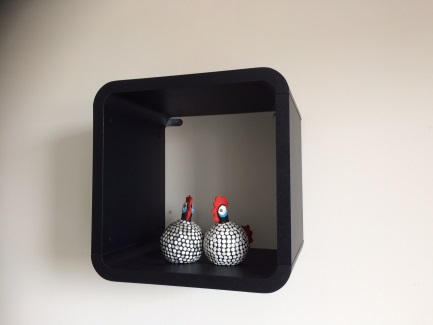 Etagère noire 30€Etagère noire 30€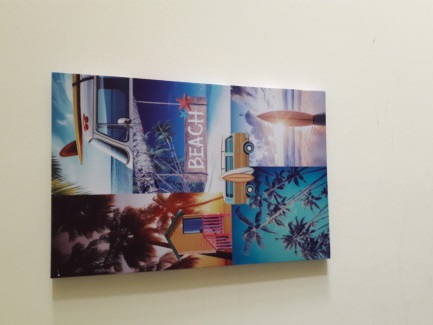 Cadre 5€Cadre 5€Oreiller + protege oreillers4 dispo 15€ l’unité4 dispo 15€ l’unité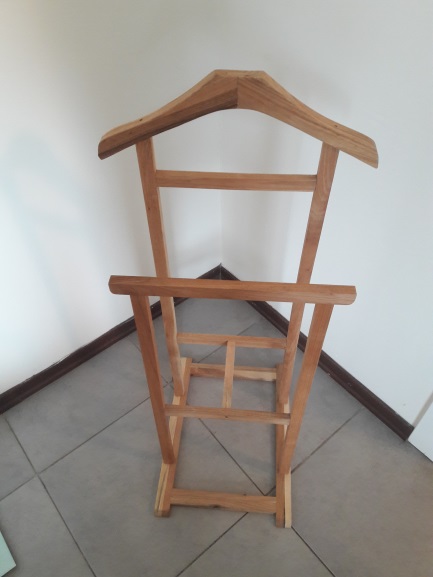 Porte manteau 10€Porte manteau 10€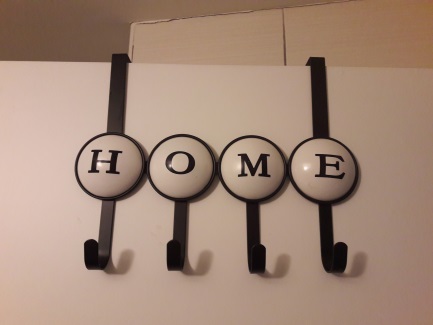 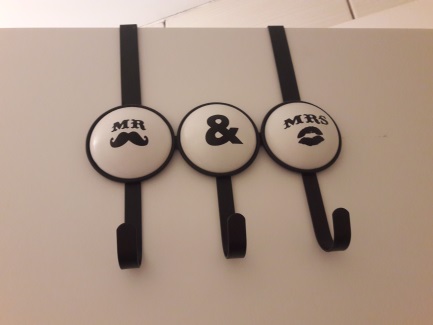 Porte manteau 2 * Home1* Mr & Mrs5€ chaque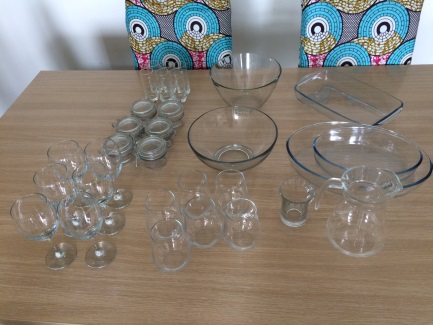 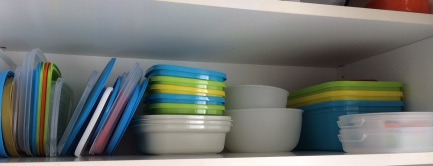 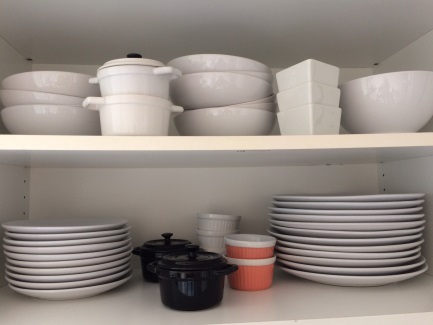 Articles de cuisine (verres, tasses, tupper…) Pour le détail, me contacter. Et aussi … articles de salle de bain, de ménage, poubelles … etc !Et aussi … articles de salle de bain, de ménage, poubelles … etc !Et aussi … articles de salle de bain, de ménage, poubelles … etc !